Výtvarná súťaž „Naša obec – Naša miestna akčná skupina“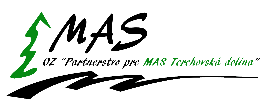 Meno a priezvisko: ........................................................Dátum narodenia: ......................................Adresa trvalého bydliska: ........................................................................................................e-mail: ................................................................................tel. číslo: .....................................................Názov kresby: .......................................................................Popis kresby (max 50 znakov): .....................................................................................................................................................................................................................................................................................................................................................................................................................................................................Zvolená technika: ..................................................................Názov školy, ktorú navštevujem: .................................................................................................Čestné vyhlásenieJa, dolu podpísaná,.........................., bytom ....................................................... čestne vyhlasujem, že dávam súhlas OZ „ Partnerstvo pre MAS Terchovská dolina“ – miestnej akčnej skupine na ďalšie použitie kresby/maľby mojej dcéry/môjho syna .................................................., s názvom ..............., ............, z výtvarnej súťaže „Naša obec – Naša miestna akčná skupina“ a týmto dávam súhlas na jej/jeho prihlásenie do súťaže........................................(Meno rodiča)(Dátum)